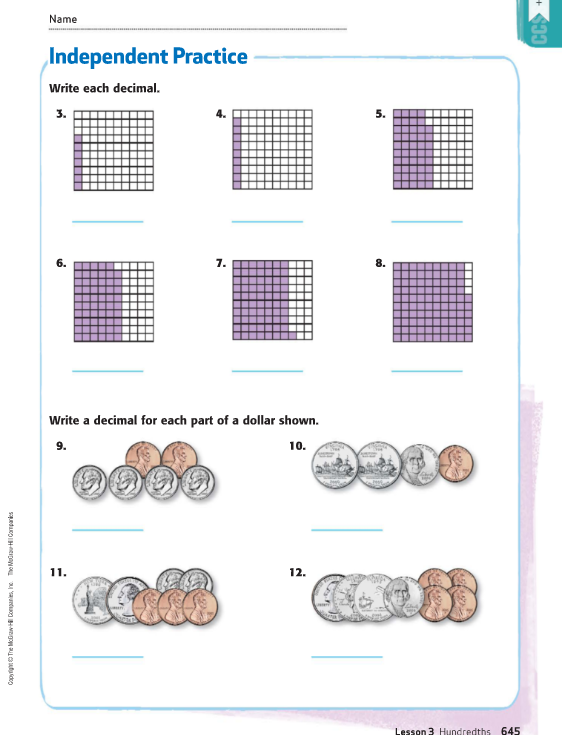 3) There are 100 little squares. That is like 100 pennies. So we write the fraction 7  we write decimals that are out of hundred squares .07              100Ones place . tenths   hundredths                     .   0               74)   9   we write as 0.09                  Ones place. tenths   hundredths     100                                                          0       .    0                95)   48    which is   .48                     Ones place. tenths   hundredths      100                                                        0        .   4                 86)    .59  forty nine hundredths7)     0.71    seventy nine hundredths8)     0.949) 0.42             10) 0.31      11)  0.73     12)  0.84 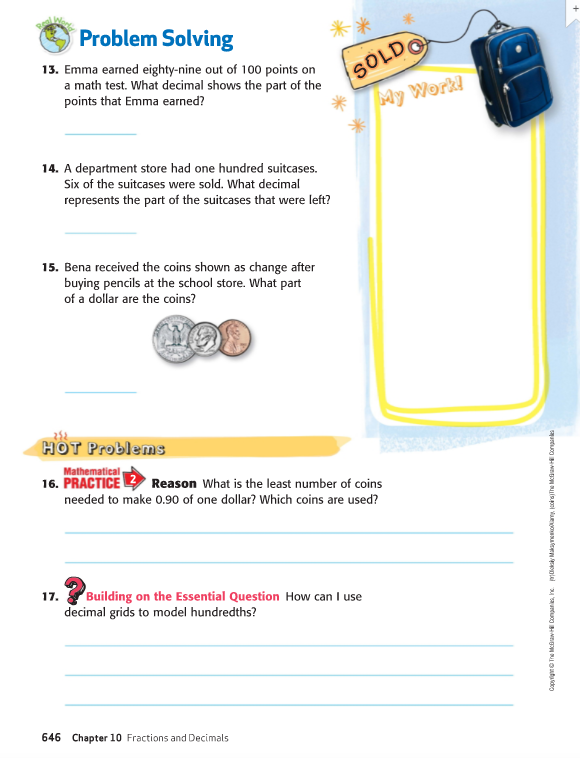 13)  89    0.89              14) They had 100 – 6 = 94 So the decimal is 0.94       10015) 0.3616) 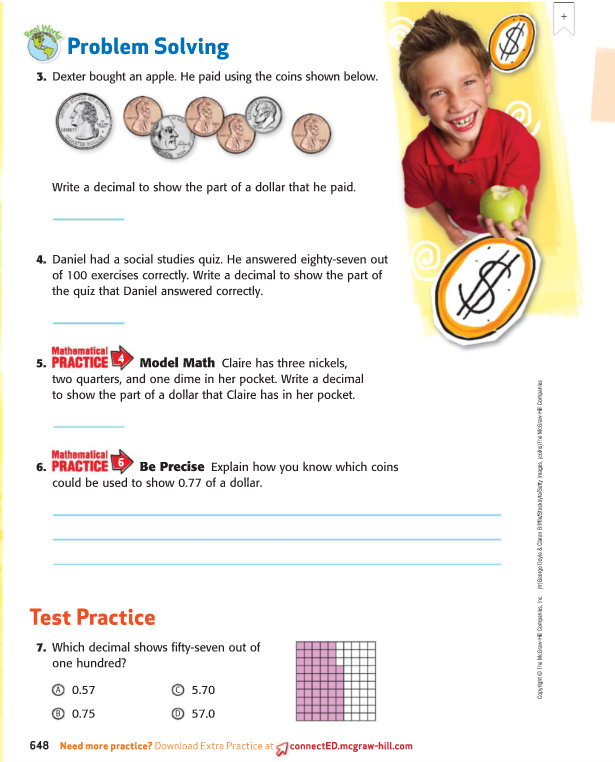 3)   0.444) 0.875)  3 nickels = 0.15     2 quarters = 0.50     1 dime =      0.10The total amount is 0.756)  If I know the value of each coin I can begin with the larger coin – quarter = 0.25       Well 2 quarters = 0.50   2 dimes = 0.20  1 nickel = 0.05   2 pennies 0.027)  A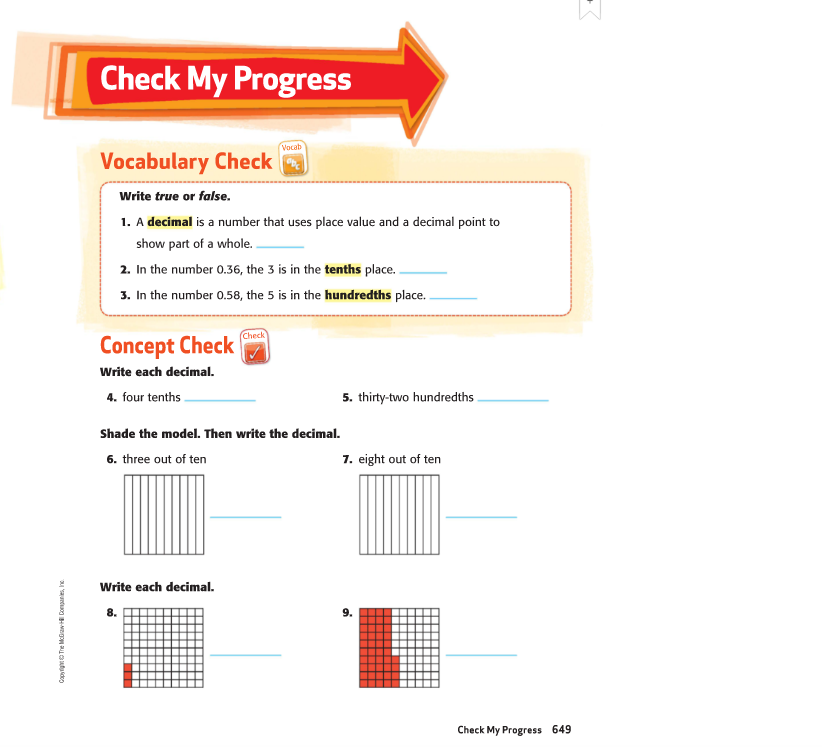 TrueTrueFalse4)                              0.45)                                0.326 )  =   .307)  = .80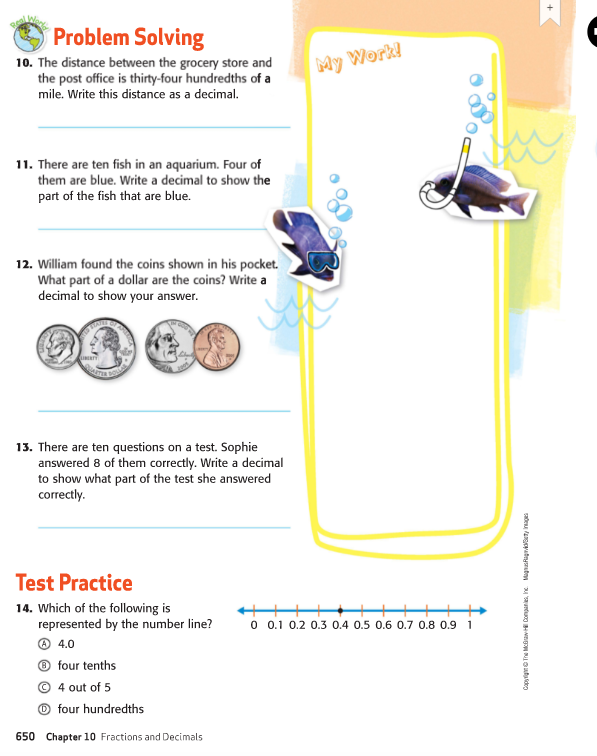 10)     .3411.   10 fish   4 are blue    = .40   4 tenths is like 4 dimes = .40                       1012)  41 cents  = .41  or 0.4113)  8 out of 10 ( I think 8 dimes )  = .8014    B  four tenths.  The number line is broken into 10 parts